                                                                                                                                 Brühl, im Februar 2022 Lions spenden Erlöse aus Adventskalenderlotterie 10.000 € an gemeinnützige Brühler Organisationen ausgeschüttetAuch in diesem Jahr spendet der Lions-Club Brühl die Erlöse aus seiner Adventskalender-Lotterie an vier verschiedene karitative Einrichtungen in der Stadt Brühl. Insgesamt freute sich der Lions-Club über einen Reinerlös von 10.000 €. Je 2.500 € wurden an die Brühler Tafel Rheinland e.V., die Systemische Jugend- und Familienhilfe gGmbH, den Deutschen Kinderschutzbund e.V.  sowie den Stadtteilverein Brühl-Vochem e.V. ausgeschüttet.Die Spendenübergabe fand in einer Feierstunde im Kapitelsaal des Brühler Rathauses statt. Bürgermeister Dieter Freytag: „Der Lions Club Brühl existiert nun schon seit fast 50 Jahren und leistet durch seine Projekte seit jeher einen wichtigen Beitrag, um das Gemeinwohl sowohl in unserer Stadt als auch über die Stadtgrenzen hinaus zu stärken. Gemäß dem Leitmotiv „We Serve“ setzen sich die Lions dort ein, wo Hilfe gebraucht wird. Hierzu zählen insbesondere die Förderung der sozialen und kulturellen Entwicklung der Gesellschaft sowie der uneigennützige Dienst an der Gemeinschaft.“Der Präsident des Lions-Clubs, Wolfgang Müller, dankte den Organisationen für ihre engagierte Arbeit in unserer Stadt „Die Corona-Pandemie hat in besonderem Maße junge Menschen getroffen. Zudem ist die Schere zwischen Arm und Reich in unserer Gesellschaft noch größer geworden ist. Daher unterstützen wir mit unserer Aktion ehrenamtliche soziale Einrichtungen, die über das gesamte Jahr beispielhafte Arbeit für Kinder, Jugendliche und bedürftige Menschen geleistet haben. So können wir mit unseren Spendengeldern dringend benötigte Unterstützung für aktuelle Hilfsprojekte leisten“. Die Adventskalenderlotterie hatte aber noch weitere Gewinner, denn unter den Loskäufern wurden insgesamt 500 Gewinne im Wert von etwa 20.000 € ausgeschüttet, die von den Brühler Geschäftsleuten gespendet wurden. Besonders glücklich war eine Brühler Bürgerin, die für ihren Ehemann einen Adventskalender mit dem Geburtsjahr ihres Gatten, der Nummer „1947“, als Weihnachtsgeschenk erwarb. Denn diese Losnummer wurde als Hauptgewinn gezogen, so dass sich das Ehepaar an Weihnachten über WEPAG-Einkaufsgutscheine im Wert von 1.000 € freuen konnte.Müller ergänzte: „Die Aktion der Brühler Lions hat damit noch einen weiteren positiven Effekt.  Sie hilft nicht nur unseren wohltätigen Einrichtungen, sondern belebt auch unsere schöne Innenstadt. Denn die Gewinne, sowohl Sachpreise als auch WEPAG-Gutscheine, können nur bei den Geschäften in der Brühler City eingelöst werden. Das animiert natürlich zu einem ausgedehnten Bummel mit weiteren Einkäufen oder einem Restaurantbesuch.“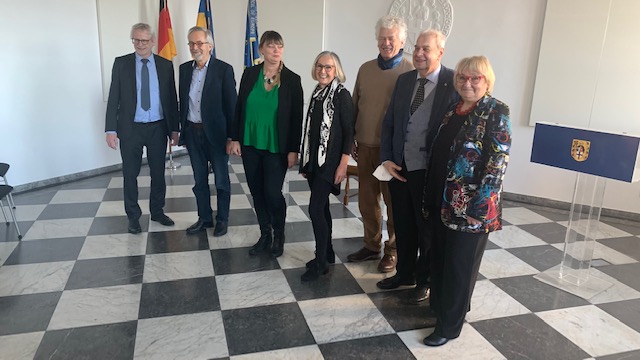 